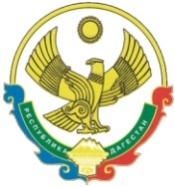 РЕСПУБЛИКА  ДАГЕСТАНСОБРАНИЕ   ДЕПУТАТОВГОРОДСКОГО ОКРУГА «ГОРОД КАСПИЙСК»368300, РД, г. Каспийск, ул. Орджоникидзе, 12, тел. 8 (246) 5-12-88, факс 8 (246) 5-12-88 сайт: kasp.info@yandex.ru.	22 мая  2017  годаРЕШЕНИЕ № 9119-ой очередной сессии Собраниядепутатов городского округа «город Каспийск»шестого созыва«О  проведении  публичных слушаний  по проекту решения Собрания  депутатов городского округа «город  Каспийск»  «Об   исполнении  бюджета муниципального  образования  городской округ «город Каспийск» за 2016 год»           В соответствии со ст. 28 Федерального закона № 131-ФЗ от 06 октября 2003 года «Об общих принципах организации местного самоуправления в Российской Федерации», ст. 14.1., 52, 59  Устава городского округа «город Каспийск», Решением Собрания депутатов городского округа «город Каспийск» № 65 от 14.02.2008 г. «Об утверждении Положения о порядке организации и проведения публичных слушаний в городском округе «город Каспийск» Собрание депутатов городского округа «город Каспийск»,РЕШАЕТ:1. Принять проект Решения «Об исполнении бюджета  городского  округа  «город Каспийск» за 2016 год»    (приложение № 1). 2. Опубликовать проект Решения «Об исполнении бюджета городского округа «город Каспийск» за 2016 год» в газете «Трудовой Каспийск». 3. Установить, что предложения граждан по проекту Решения «Об исполнении бюджета городского округа «город Каспийск» за 2016 год» принимаются в письменном виде до 29.06.17 года по адресу: город  Каспийск, ул. Орджоникидзе, 12, кабинет № 30, с 9 ч.00 мин. до 18 ч.00 мин. ежедневно. 4. Для обсуждения проекта Решения «Об исполнении бюджета городского округа «город Каспийск» за 2016 год» провести публичные слушания 19.06.17 года, в 15 часов 00 мин. в здании администрации городского округа «город Каспийск» по адресу: город Каспийск, ул. Орджоникидзе, 12, кабинет №1   Собрания депутатов городского округа «город Каспийск». 5. Утвердить состав уполномоченной комиссии по приему предложений граждан и проведения  публичных слушаний по проекту Решения Собрания депутатов городского округа «город Каспийск «Об исполнении бюджета городского округа «город Каспийск» за 2016 год» (Приложение №2).6. Порядок участия граждан в обсуждении проекта Решения « Об исполнении бюджета городского округа «город Каспийск» за 2016 год» и учет предложений по нему проводить в соответствии с Решением Собрания депутатов городского округа «город Каспийск» № 65 от 14.02.2008 г. «Об утверждении Положения о порядке организации и проведения  публичных слушаний в городском округе «город Каспийск», опубликованного в газете Трудовой Каспийск» №  7 от  22 февраля 2008 г.7. Результаты публичных слушаний опубликовать в газете «Трудовой Каспийск». 8. Провести сессию Собрания депутатов городского округа  «город Каспийск» 29.06.17 года по вопросу принятия Решения Собранием депутатов городского округа «Об исполнении бюджета городского округа «город Каспийск» за 2016  год», с учетом мнения населения. 9. Настоящее Решение подлежит опубликованию в газете «Трудовой Каспийск» и вступает в силу со дня его официального опубликования.  Глава городского округа «город Каспийск»                                                                   М.С.АбдулаевПредседатель Собрания депутатовгородского округа «город Каспийск»                                    А.Д.ДжаватовПроект Решения Собрания депутатов городского округа «город Каспийск»  «Об  исполнении  бюджета   городского округа  «город Каспийск» за 2016 год»                    1. Утвердить исполнение бюджета муниципального образования за 2016 год по доходам в сумме 1074357,5 тыс. руб., по расходам в сумме- 1052306,9 тыс. руб., с превышением расходов над доходами (дефицит            бюджета) в сумме 22050,6 тыс. руб. с показателями:- по доходам бюджета муниципального образования за 2016 год, согласно приложению № 1 к настоящему Решению;- по распределению расходов бюджета муниципального образования за 2016 год по разделам и подразделам функциональной классификации расходов бюджетов Российской Федерации, согласно приложению № 2 к настоящему Решению;- по распределению расходов бюджета муниципального образования за 2016год по разделам и подразделам, целевым статьям, видам расходов функциональной классификации расходов бюджетов Российской Федерации, согласно приложению № 3 к настоящему Решению;- по ведомственной структуре расходов бюджета муниципального образования за 2016 год, согласно приложению № 4 к настоящему Решению;           2.  Утвердить источник покрытия дефицита бюджета - остатки средств бюджета на 01.01.2017года.            3. Финансовому управлению администрации  совместно с ИФНС России по г. Каспийск Республики Дагестан  провести мероприятия по расширению собственной  налоговой базы и увеличению налогового потенциала;            3. Финансовому управлению администрации:- финансирование расходной части бюджета производить строгого целевому  назначению  в соответствии с бюджетной росписью;- усилить контроль за правильным и целевым расходованием средств бюджетными учреждениями:      4. Руководителям предприятий организаций и учреждений, финансируемых из местного бюджета:-  расходование средств  производить строго по целевому назначению добиваясь полного и экономного их расходования в связи, с чем провести инвентаризацию сети учреждений, штатной численности работников бюджетной сферы, контингентов и расходов на их содержание;-  принять меры по ликвидации кредиторской задолженности и предотвращению ее образования, в том числе по оплате коммунальных услуг.      2. Настоящее Решение вступает в силу  со дня его официального опубликования.  Глава городского округа «город Каспийск»                                                                    М.С. АбдулаевПредседатель Собрания депутатовгородского округа «город Каспийск»                                    А.Д.Джаватов«О создании уполномоченной комиссии по приему предложений граждан и проведения  публичных слушаний по проекту Решения Собрания депутатов городского округа «город Каспийск «Об исполнении бюджета городского округа «город Каспийск» за 2016 год»            Создать комиссию, уполномоченную принимать предложения граждан по проекту Решения Собрания депутатов городского округа «город Каспийск» «О годовом отчете исполнения бюджета городского округа «город Каспийск» за 2016 год» и проводить публичные слушания по нему, в следующем составе:	1. Ахмедов Тагир Ахмедович – председатель постоянной комиссии Собрания депутатов городского округа «город Каспийск» по бюджету, финансам, налогам и инвестициям.         2. Гаджиев Султан Камилович – депутат Собрания депутатов городского округа «город Каспийск».	3. Насруллаев Тимур Фейзуллахович –  главный специалист  аппарата Собрания депутатов городского округа «город Каспийск».Приложение № 1к Решению Собрания депутатов городского округа  «город Каспийск» от «22» мая 2017 года № 91  «О проведении публичных слушаний по  проекту Решения Собрания депутатов городского округа «город Каспийск»  «Об исполнении бюджета городского округа  «город Каспийск» за 2016 год»Приложение № 2к Решению Собрания депутатов городского округа  «город Каспийск» от «22» мая 2017 года № 91  «О проведении публичных слушаний по  проекту Решения Собрания депутатов городского округа «город Каспийск»  «Об исполнении бюджета городского округа «город Каспийск» за 2016 год»